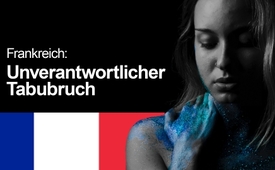 Frankreich: Unverantwortlicher Tabubruch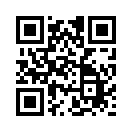 Trotz Klagen zweier Vereinigungen wurde in Frankreich die Verbreitung von pornographischen Filmen durch TV und Internet, sowie deren Konsum für Minderjährige erlaubt. Wer hat Interesse daran, die Gesellschaft und die Familien durch den Zugang zur Pornographie zu zerstören?Im Januar 2018 hat der französische Staatsrat bestätigt, dass der Konsum von Filmen mit pornographischem Inhalt (das sind reale Sexszenen) auch für Minderjährige erlaubt werden kann. Die Vereinigungen „Promouvoir“ und „Action pour la dignité humaine“ hatten gegen diesen Beschluss wegen Verletzung der Menschenwürde geklagt. Dennoch wurde ein weiteres Tabu gebrochen – reale Sexszenen dürfen im öffentlichen Fernsehen ausgestrahlt und auf Video-Plattformen wie iTunes angeboten werden.
Die Kulturministerin Audrey Azoulay erklärt, dass dieser Beschluss „sehr wichtig für das wirtschaftliche Leben der Filme ist.“ Wessen Interesse vertritt die Regierung hier wirklich? André Bonnet, Rechtsanwalt der Vereinigung „Promouvoir“, weist darauf hin, dass die Verbreitung von Pornographie nicht nur einen wirtschaftlichen, sondern auch einen politischen Hintergrund haben könnte: „Es gab schon immer politische Bewegungen, die versuchen, die Gesellschaft zu kontrollieren, indem sie den menschlichen Verstand verderben und die Familieneinheit zerstören, insbesondere durch die Pornographie.“von ep.Quellen:https://www.bvoltaire.fr/jeunesse-na-a-subir-lexpression-cinematographique-fantasmes-dadultes/
https://www.libertepolitique.com/Actualite/Decryptage/Le-porno-pour-tous
https://bfmbusiness.bfmtv.com/entreprise/cinema-les-scenes-de-sexe-non-simulees-ne-sont-plus-interdites-aux-mineurs-1351879.html
https://www.youtube.com/watch?v=1upHhepS9NkDas könnte Sie auch interessieren:#Frankreich - www.kla.tv/Frankreich

#Pornografie - www.kla.tv/PornografieKla.TV – Die anderen Nachrichten ... frei – unabhängig – unzensiert ...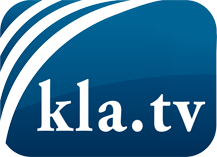 was die Medien nicht verschweigen sollten ...wenig Gehörtes vom Volk, für das Volk ...tägliche News ab 19:45 Uhr auf www.kla.tvDranbleiben lohnt sich!Kostenloses Abonnement mit wöchentlichen News per E-Mail erhalten Sie unter: www.kla.tv/aboSicherheitshinweis:Gegenstimmen werden leider immer weiter zensiert und unterdrückt. Solange wir nicht gemäß den Interessen und Ideologien der Systempresse berichten, müssen wir jederzeit damit rechnen, dass Vorwände gesucht werden, um Kla.TV zu sperren oder zu schaden.Vernetzen Sie sich darum heute noch internetunabhängig!
Klicken Sie hier: www.kla.tv/vernetzungLizenz:    Creative Commons-Lizenz mit Namensnennung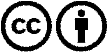 Verbreitung und Wiederaufbereitung ist mit Namensnennung erwünscht! Das Material darf jedoch nicht aus dem Kontext gerissen präsentiert werden. Mit öffentlichen Geldern (GEZ, Serafe, GIS, ...) finanzierte Institutionen ist die Verwendung ohne Rückfrage untersagt. Verstöße können strafrechtlich verfolgt werden.